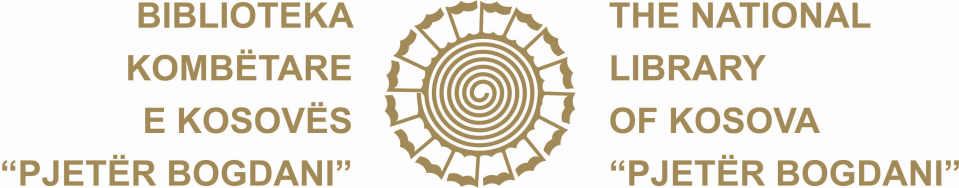 Lista përfundimtare e projekt propozimeve përfituese të OJQ-veThirrja publike për ofrimin e mbështetjes financiare publike për projektet bibliotekare - kulturore për OJQ për vitin 2022, të datës 12.08.2022. Kjo listë e përfituesve rekomandohet nga komisioni vlerësues.Nr. rendorEmri i OJQ-sëTitulli i projektit Pikët1.“Observerkult”Biblioteka Kombëtare, komplementariteti mes identitetit arkitekturor dhe atij nacional e kulturorë91.22.“Qendra për Avancimin e Shoqërisë - QASH”Të jetojmë me librin55.2  3.“Omculti”Biblioteka e të Verbërve824.“Progres Center”Diversiteti kulturor si vlerë e demokracisë64.65.“Eko Grup për Ndryshime”Diversiteti me kultura të tjera na ndihmon të kuptojmë  përspektivat e ndryshme Brenda botës në të cilën jetoni74.46.“Kites KI”Diversitete kulturore dhe edukimi për Lidership74.27.“Qendra për Politika Hulumtuese”Promovimi i vlerave bibliotekare – kulturore78.88.“Youth Indicator for Change”Roli i Bibliotekës në dokumentimin e kulturës87.8